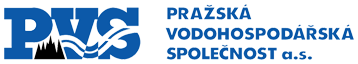 OBJEDNÁVKAOBJEDNÁVKAOBJEDNÁVKAčíslo:číslo:číslo:číslo:číslo:číslo:9-174/J2600/19/RSOBJEDNATELOBJEDNATELOBJEDNATELOBJEDNATELZhotovitelZhotovitelZhotovitelZhotovitelZhotovitelPražská vodohospodářská společnost a.s.Žatecká 110/2, 110 00 Praha 1IČ: 25656112DIČ: CZ25656112Zápis v OR 1.4.1998 je veden u Městského soudu v Praze oddíl B, vložka 5290Pražská vodohospodářská společnost a.s.Žatecká 110/2, 110 00 Praha 1IČ: 25656112DIČ: CZ25656112Zápis v OR 1.4.1998 je veden u Městského soudu v Praze oddíl B, vložka 5290Pražská vodohospodářská společnost a.s.Žatecká 110/2, 110 00 Praha 1IČ: 25656112DIČ: CZ25656112Zápis v OR 1.4.1998 je veden u Městského soudu v Praze oddíl B, vložka 5290Pražská vodohospodářská společnost a.s.Žatecká 110/2, 110 00 Praha 1IČ: 25656112DIČ: CZ25656112Zápis v OR 1.4.1998 je veden u Městského soudu v Praze oddíl B, vložka 5290TARGETON s.r.o.Petžílkova 2835/1a, 158 00 Praha 5IČ: DIČ: TARGETON s.r.o.Petžílkova 2835/1a, 158 00 Praha 5IČ: DIČ: TARGETON s.r.o.Petžílkova 2835/1a, 158 00 Praha 5IČ: DIČ: TARGETON s.r.o.Petžílkova 2835/1a, 158 00 Praha 5IČ: DIČ: TARGETON s.r.o.Petžílkova 2835/1a, 158 00 Praha 5IČ: DIČ: Dodací lhůta: 2019Dodací lhůta: 2019Dodací lhůta: 2019Dodací lhůta: 2019Dodací lhůta: 2019Dodací lhůta: 2019Dodací lhůta: 2019Dodací lhůta: 2019Ze dne: 20.03.2019Ze dne: 20.03.2019Dopravní dispozice: Dopravní dispozice: Dopravní dispozice: Dopravní dispozice: Dopravní dispozice: Dopravní dispozice: Dopravní dispozice: Dopravní dispozice: Plátce DPH: AnoPlátce DPH: AnoOBJEDNÁVÁMEOBJEDNÁVÁMEOBJEDNÁVÁMEOBJEDNÁVÁMEOBJEDNÁVÁMEOBJEDNÁVÁMEOBJEDNÁVÁMEOBJEDNÁVÁMEOBJEDNÁVÁMEOBJEDNÁVÁMEČíslo akce:1/4/J26/00Název akce:Sanace komor VDJ Hrdlořezy, P3výkon koordinátora BOZP v prodlouženém termínu výstavbycena NEPŘESÁHNE 99.000,-kČ bez DPHČíslo akce:1/4/J26/00Název akce:Sanace komor VDJ Hrdlořezy, P3výkon koordinátora BOZP v prodlouženém termínu výstavbycena NEPŘESÁHNE 99.000,-kČ bez DPHČíslo akce:1/4/J26/00Název akce:Sanace komor VDJ Hrdlořezy, P3výkon koordinátora BOZP v prodlouženém termínu výstavbycena NEPŘESÁHNE 99.000,-kČ bez DPHČíslo akce:1/4/J26/00Název akce:Sanace komor VDJ Hrdlořezy, P3výkon koordinátora BOZP v prodlouženém termínu výstavbycena NEPŘESÁHNE 99.000,-kČ bez DPHČíslo akce:1/4/J26/00Název akce:Sanace komor VDJ Hrdlořezy, P3výkon koordinátora BOZP v prodlouženém termínu výstavbycena NEPŘESÁHNE 99.000,-kČ bez DPHČíslo akce:1/4/J26/00Název akce:Sanace komor VDJ Hrdlořezy, P3výkon koordinátora BOZP v prodlouženém termínu výstavbycena NEPŘESÁHNE 99.000,-kČ bez DPHČíslo akce:1/4/J26/00Název akce:Sanace komor VDJ Hrdlořezy, P3výkon koordinátora BOZP v prodlouženém termínu výstavbycena NEPŘESÁHNE 99.000,-kČ bez DPHČíslo akce:1/4/J26/00Název akce:Sanace komor VDJ Hrdlořezy, P3výkon koordinátora BOZP v prodlouženém termínu výstavbycena NEPŘESÁHNE 99.000,-kČ bez DPHČíslo akce:1/4/J26/00Název akce:Sanace komor VDJ Hrdlořezy, P3výkon koordinátora BOZP v prodlouženém termínu výstavbycena NEPŘESÁHNE 99.000,-kČ bez DPHČíslo akce:1/4/J26/00Název akce:Sanace komor VDJ Hrdlořezy, P3výkon koordinátora BOZP v prodlouženém termínu výstavbycena NEPŘESÁHNE 99.000,-kČ bez DPHZhotovitel bere na vědomí, že jsou-li v případě této objednávky naplněny podmínky zákona č. 340/2015 Sb., zákon o registru smluv, objednatel zveřejní tuto objednávku v Registru smluv dle uvedeného zákona, s čímž zhotovitel svým podpisem vyjadřuje souhlas.Podepsané objednávky (2x) oprávněnou osobou předá zhotovitel osobně nebo zašle na adresu objednatele.Zhotovitel bere na vědomí, že jsou-li v případě této objednávky naplněny podmínky zákona č. 340/2015 Sb., zákon o registru smluv, objednatel zveřejní tuto objednávku v Registru smluv dle uvedeného zákona, s čímž zhotovitel svým podpisem vyjadřuje souhlas.Podepsané objednávky (2x) oprávněnou osobou předá zhotovitel osobně nebo zašle na adresu objednatele.Zhotovitel bere na vědomí, že jsou-li v případě této objednávky naplněny podmínky zákona č. 340/2015 Sb., zákon o registru smluv, objednatel zveřejní tuto objednávku v Registru smluv dle uvedeného zákona, s čímž zhotovitel svým podpisem vyjadřuje souhlas.Podepsané objednávky (2x) oprávněnou osobou předá zhotovitel osobně nebo zašle na adresu objednatele.Zhotovitel bere na vědomí, že jsou-li v případě této objednávky naplněny podmínky zákona č. 340/2015 Sb., zákon o registru smluv, objednatel zveřejní tuto objednávku v Registru smluv dle uvedeného zákona, s čímž zhotovitel svým podpisem vyjadřuje souhlas.Podepsané objednávky (2x) oprávněnou osobou předá zhotovitel osobně nebo zašle na adresu objednatele.Zhotovitel bere na vědomí, že jsou-li v případě této objednávky naplněny podmínky zákona č. 340/2015 Sb., zákon o registru smluv, objednatel zveřejní tuto objednávku v Registru smluv dle uvedeného zákona, s čímž zhotovitel svým podpisem vyjadřuje souhlas.Podepsané objednávky (2x) oprávněnou osobou předá zhotovitel osobně nebo zašle na adresu objednatele.Zhotovitel bere na vědomí, že jsou-li v případě této objednávky naplněny podmínky zákona č. 340/2015 Sb., zákon o registru smluv, objednatel zveřejní tuto objednávku v Registru smluv dle uvedeného zákona, s čímž zhotovitel svým podpisem vyjadřuje souhlas.Podepsané objednávky (2x) oprávněnou osobou předá zhotovitel osobně nebo zašle na adresu objednatele.Zhotovitel bere na vědomí, že jsou-li v případě této objednávky naplněny podmínky zákona č. 340/2015 Sb., zákon o registru smluv, objednatel zveřejní tuto objednávku v Registru smluv dle uvedeného zákona, s čímž zhotovitel svým podpisem vyjadřuje souhlas.Podepsané objednávky (2x) oprávněnou osobou předá zhotovitel osobně nebo zašle na adresu objednatele.Zhotovitel bere na vědomí, že jsou-li v případě této objednávky naplněny podmínky zákona č. 340/2015 Sb., zákon o registru smluv, objednatel zveřejní tuto objednávku v Registru smluv dle uvedeného zákona, s čímž zhotovitel svým podpisem vyjadřuje souhlas.Podepsané objednávky (2x) oprávněnou osobou předá zhotovitel osobně nebo zašle na adresu objednatele.Zhotovitel bere na vědomí, že jsou-li v případě této objednávky naplněny podmínky zákona č. 340/2015 Sb., zákon o registru smluv, objednatel zveřejní tuto objednávku v Registru smluv dle uvedeného zákona, s čímž zhotovitel svým podpisem vyjadřuje souhlas.Podepsané objednávky (2x) oprávněnou osobou předá zhotovitel osobně nebo zašle na adresu objednatele.Zhotovitel bere na vědomí, že jsou-li v případě této objednávky naplněny podmínky zákona č. 340/2015 Sb., zákon o registru smluv, objednatel zveřejní tuto objednávku v Registru smluv dle uvedeného zákona, s čímž zhotovitel svým podpisem vyjadřuje souhlas.Podepsané objednávky (2x) oprávněnou osobou předá zhotovitel osobně nebo zašle na adresu objednatele.Upozornění: Nedílnou součástí daňového dokladu musí být kopie této objednávky, kalkulace ceny a protokol o rozsahu provedených činností / doklad o předání a převzetí díla potvrzený objednatelem. Bez těchto náležitostí bude daňový doklad vrácen zpět k doplnění.Upozornění: Nedílnou součástí daňového dokladu musí být kopie této objednávky, kalkulace ceny a protokol o rozsahu provedených činností / doklad o předání a převzetí díla potvrzený objednatelem. Bez těchto náležitostí bude daňový doklad vrácen zpět k doplnění.Upozornění: Nedílnou součástí daňového dokladu musí být kopie této objednávky, kalkulace ceny a protokol o rozsahu provedených činností / doklad o předání a převzetí díla potvrzený objednatelem. Bez těchto náležitostí bude daňový doklad vrácen zpět k doplnění.Upozornění: Nedílnou součástí daňového dokladu musí být kopie této objednávky, kalkulace ceny a protokol o rozsahu provedených činností / doklad o předání a převzetí díla potvrzený objednatelem. Bez těchto náležitostí bude daňový doklad vrácen zpět k doplnění.Upozornění: Nedílnou součástí daňového dokladu musí být kopie této objednávky, kalkulace ceny a protokol o rozsahu provedených činností / doklad o předání a převzetí díla potvrzený objednatelem. Bez těchto náležitostí bude daňový doklad vrácen zpět k doplnění.Upozornění: Nedílnou součástí daňového dokladu musí být kopie této objednávky, kalkulace ceny a protokol o rozsahu provedených činností / doklad o předání a převzetí díla potvrzený objednatelem. Bez těchto náležitostí bude daňový doklad vrácen zpět k doplnění.Upozornění: Nedílnou součástí daňového dokladu musí být kopie této objednávky, kalkulace ceny a protokol o rozsahu provedených činností / doklad o předání a převzetí díla potvrzený objednatelem. Bez těchto náležitostí bude daňový doklad vrácen zpět k doplnění.Upozornění: Nedílnou součástí daňového dokladu musí být kopie této objednávky, kalkulace ceny a protokol o rozsahu provedených činností / doklad o předání a převzetí díla potvrzený objednatelem. Bez těchto náležitostí bude daňový doklad vrácen zpět k doplnění.Upozornění: Nedílnou součástí daňového dokladu musí být kopie této objednávky, kalkulace ceny a protokol o rozsahu provedených činností / doklad o předání a převzetí díla potvrzený objednatelem. Bez těchto náležitostí bude daňový doklad vrácen zpět k doplnění.Upozornění: Nedílnou součástí daňového dokladu musí být kopie této objednávky, kalkulace ceny a protokol o rozsahu provedených činností / doklad o předání a převzetí díla potvrzený objednatelem. Bez těchto náležitostí bude daňový doklad vrácen zpět k doplnění.Vyřizuje:tel: 251 170 111Za objednatele:Razítko a podpis:Za objednatele:Razítko a podpis:Za objednatele:Razítko a podpis:Za objednatele:Razítko a podpis:Za zhotovitele:Razítko a podpis:Za zhotovitele:Razítko a podpis:Za zhotovitele:Razítko a podpis: